NIP…………………………….				      Puławy dn…………………………..………………………………………………….nazwisko i imię (osoba fizyczna)/nazwa………………………………………………….………………………………………………….adres zamieszkania/siedziby; tel. kontaktowyNaczelnik Urzędu Skarbowegow PuławachZwracam się z wnioskiem o dokonanie zwrotu kwoty wydatkowanej na zakup kasy rejestrującej (nazwa, typ)w kwocie: 				złna rachunek bankowy nr:Dane podmiotu świadczącego usługi serwisowe, który dokonał fiskalizacji kasy (w tym adres):Oświadczam, że jestem podatnikiem korzystającym ze zwolnienia w podatku VAT o którym mowa
w art. 113 ustawy o podatku od towarów i usług / wykonuję wyłącznie czynności zwolnione z VAT.W załączeniu do wniosku przedkładam *:Zgodnie z wymogami jako podatnik świadczący usługi przewozów osób i ładunków taksówkami, dodatkowo przedkładam:* - należy zaznaczyć właściwe pole……………………………………………									data i podpis wnioskodawcy /pieczęć firmy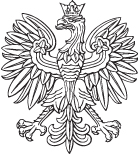 Urząd Skarbowy w Puławach, ul. Władysława Grabskiego 4WNIOSEK O ZWROT KWOTY WYDATKOWANEJ NA ZAKUP KASY REJESTRUJĄCEJfakturę potwierdzającą zakup kasy wraz z dowodem zapłaty całej należności za kasę rejestrującąkserokopię pierwszego raportu dobowego z obrotemkserokopię pierwszego raportu fiskalnego miesięcznego z obrotem (KASY ON-LINE)fotokopię świadectwa przeprowadzonej legalizacji ostatecznej taksometru współpracującego z kasą o przeznaczeniu specjalnym służącą do prowadzenia ewidencji przy świadczeniu tych usług, w tym również zintegrowanego w jednej obudowie z kasąinformację o numerze licencji na wykonywanie transportu drogowego taksówką oraz o numerze rejestracyjnym i bocznym taksówki, w której zainstalowano kasę rejestrującą